Temat: Słońce, planety i księżyce, co to za niesamowity układ?Grupa: Wiewiórki Data: 30.03.2020r.Cel:Dziecko-zna podstawowe wiadomości na temat kosmosu - tworzy schemat Układu Słonecznego1. Co to jest kosmos? Dzisiaj przypomnisz sobie jakie planety należą do naszego układu słonecznego, co oprócz planet znajduje się jeszcze w kosmosie. Poproś osobę dorosłą, aby włączyła Ci filmik o układzie słonecznym, albo przeczytała informacje na temat układu słonecznego. Linki do filmików i materiałów na temat kosmosu:https://fajnepodroze.pl/informacje-kosmos-dla-dzieci/ - ciekawostki o kosmosie https://www.youtube.com/watch?v=3qJOJJWR8OY – filmik z ciekawostkami o kosmosiehttps://www.youtube.com/watch?v=kSyrNoscJAs – co by było gdyby jedna planeta zniknęła z układu słonecznego https://www.youtube.com/watch?v=g_xPVHjj0Yg – filmik edukacyjny dla dzieci z nazwami planet Następnie przyjrzyj się naszemu układowi słonecznemu i spróbuje odpowiedzieć na te pytania:- Ile planet znajduje się w naszym układzie słonecznym?- Jakie kolory mają planety?- Która planeta jest największa, która najmniejsza? - Które planety sąsiadują z Ziemią?	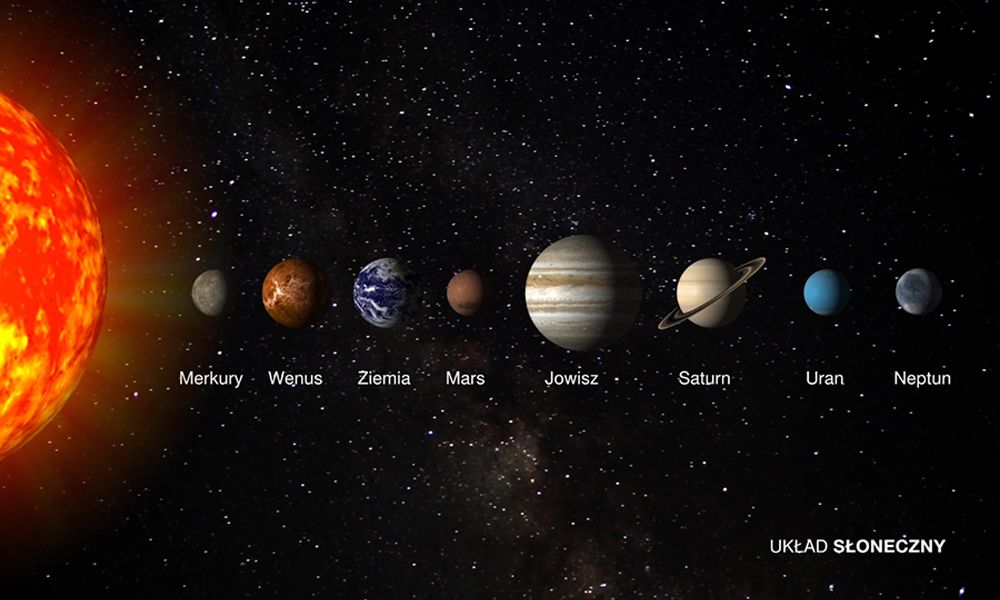 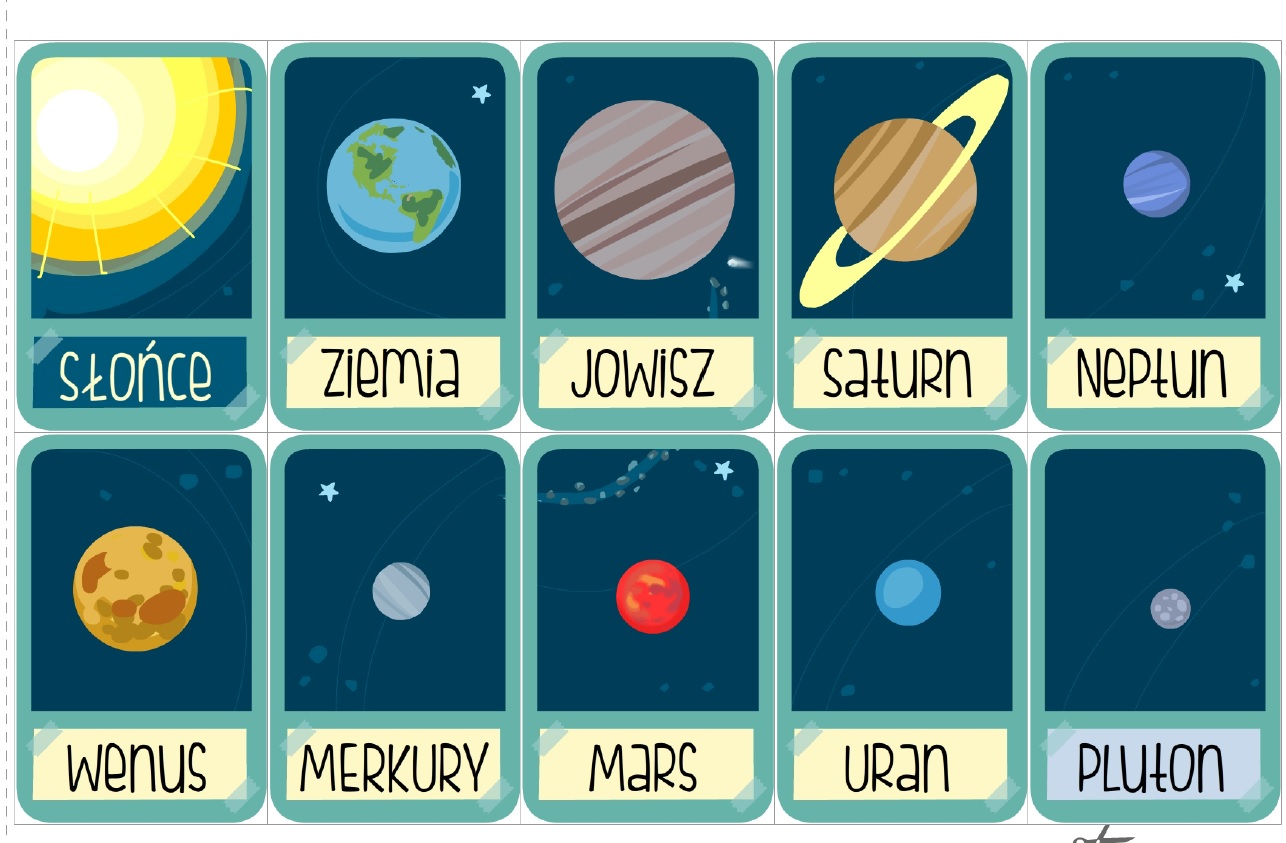 2. Układ słoneczny Zapraszam Cię teraz do wykonania własnego układu słonecznego. Możesz go narysować, wykleić plasteliną, stworzyć makietę z użyciem różnorodnego materiału. Pamiętać musisz jednak o kolejności planet, kolorach i wielkości. Tutaj znajdują się przykładowe prace z układem słonecznym, które możesz obejrzeć: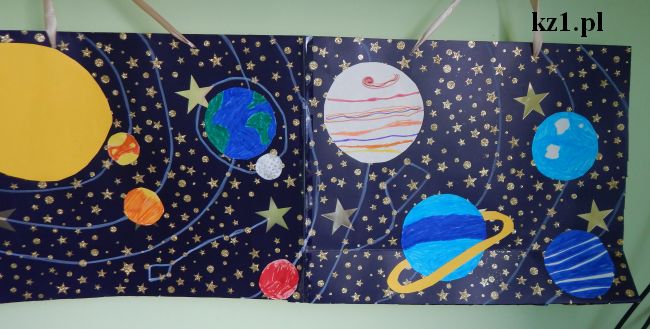 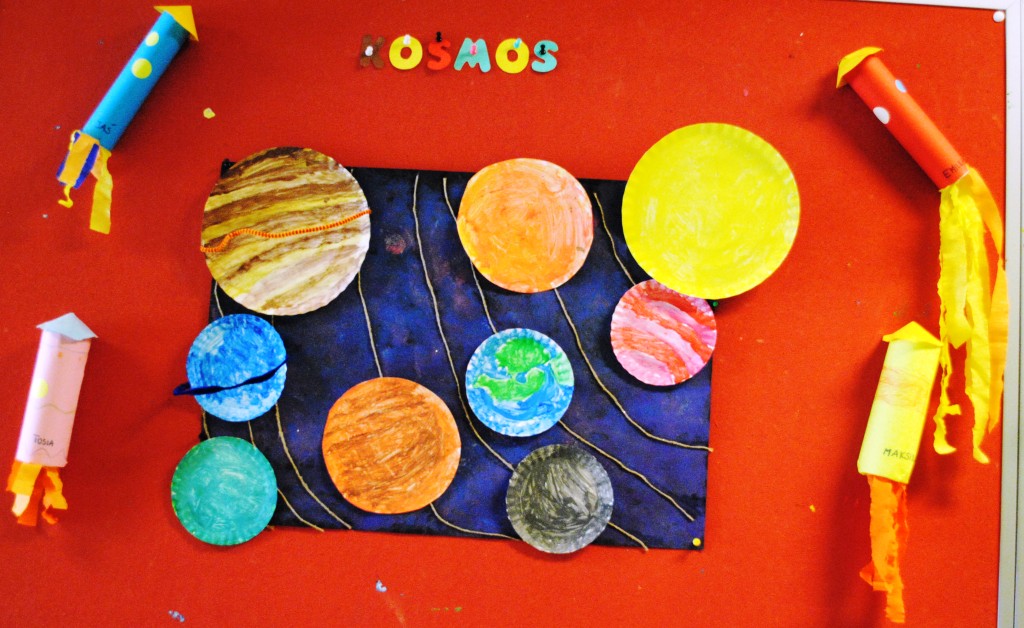 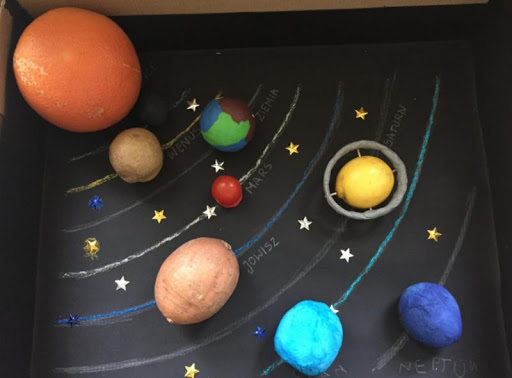 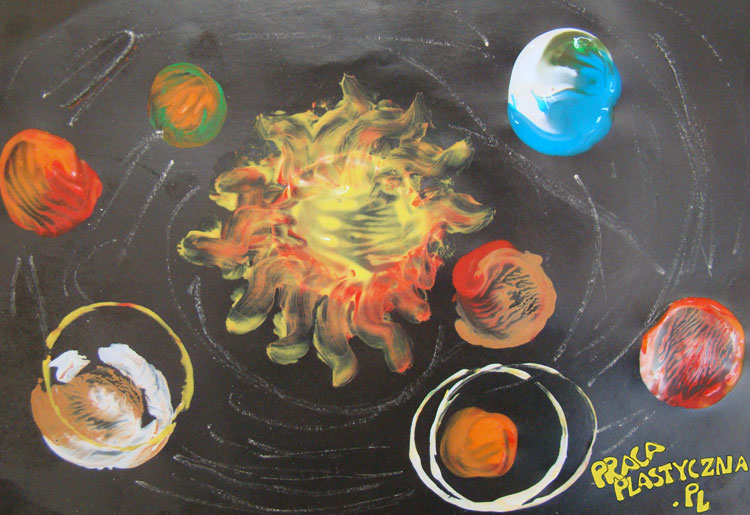 Możesz także obejrzeć filmik jak rysować układ słoneczny: https://www.youtube.com/watch?v=wAJg6aKqLBk Powodzenia !3. Solar System Nazwy planet są już Ci dobrze znane. Możesz teraz sprawdzić jak brzmią w języku angielskim.  Poproś osobę dorosłą o włączenie Ci filmu z układem słonecznym w języku angielskim. Staraj się powtarzać nazwy planet za lektorem. Powodzenia! https://www.youtube.com/watch?v=-BFZd38k6ek https://www.youtube.com/watch?v=pXs6oSwFgT0https://www.youtube.com/watch?v=suw4dldzUhg – piosenka 